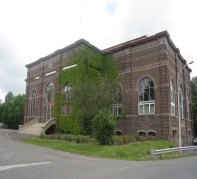 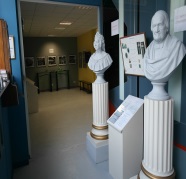 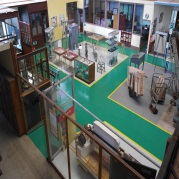 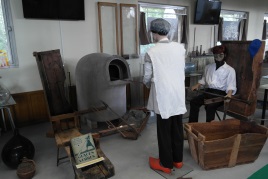 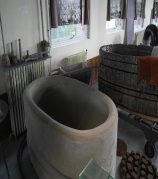 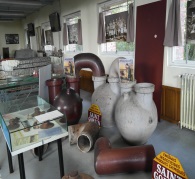 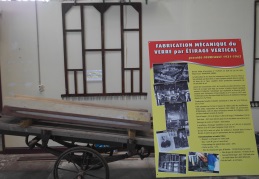                                                         Carte de Membre                                                                                                             Je soussigné :……………………………………………………………………………………Demeurant à : ………………………………………………………………………………….. Code postal :………….............Ville :…………………………………………………….E-mail :………………………………………………………………………………………………..Téléphone fixe : ………………………………………………………………………………Portable : …………………………………………………………………………………………souhaite devenir ou rester membre de l’Association :LES AMIS DU CENTRE DE MEMOIRE DE ’EN HAUTet verse une cotisation annuelle de :                                                   - adhérent                         10€- Bienfaiteur Bronze         20€- Bienfaiteur argent          30€- Bienfaiteur Or                40€- Bienfaiteur Grand-Or      60€           Fait à Aniche le : …………………………………………….     Signature :     Chèque à établir à l’ordre de : Les Amis du Centre de Mémoire                                            Adresse :   Les Amis du Centre de Mémoire de la Verrerie d’en hautChez 90 Rue Gabriel Péri59 165 AUBERCHICOURT                                                                    Téléphone : 0664065701 Email : rene.diverchy@orange.fr                                                                       Blog : la-retro-d-aniche ou le blog de rene diverchy                                                                       Visites du Centre au : 249 Bvd Drion 59580-ANICHE                           Association loi 1901 enregistrée sous le numéro W593002731 Sous-préfecture de Douai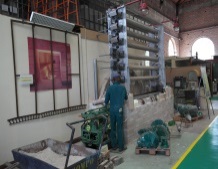 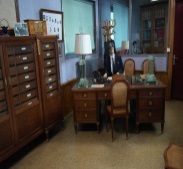 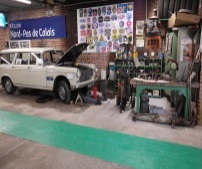 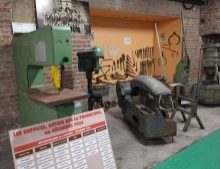 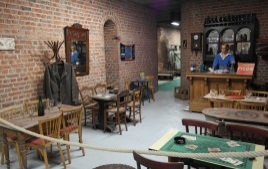 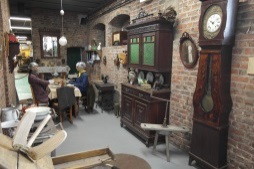 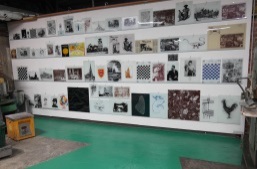 